Cultivons   une   Terre   Vivante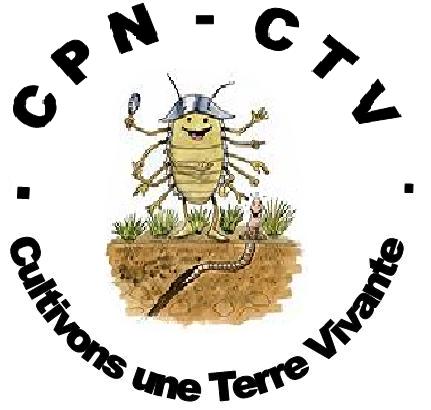 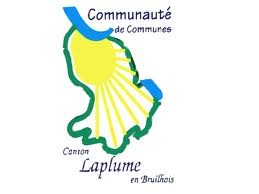 AUBIAC, 70 route des moulinsDimanche 13 Octobre 2019, 10h00 à 12h00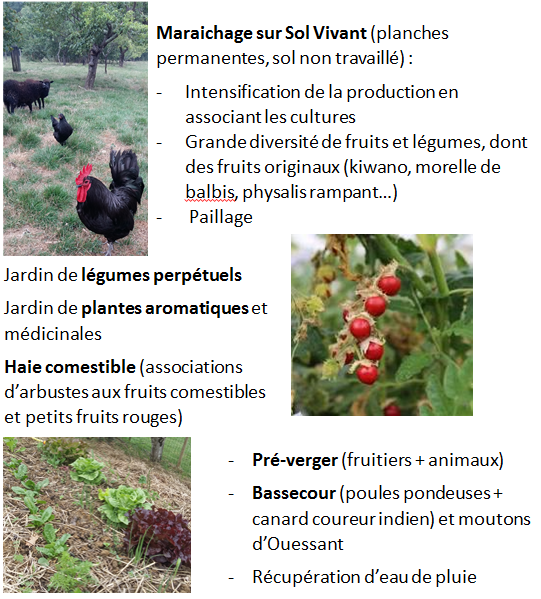 Inscriptions souhaitées : 06 20 31 49 81C T V ,  l e   T G V   d e   l a   r é – g é – n é – r a – t i o n   d e s   s o l s   v i v a n t s